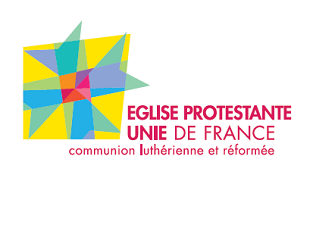 Assemblée Générale de l’Eglise Protestante Unie de Caen du 13 septembre 2020RAPPORT MORAL AG 2020Nous venons de vivre et nous vivons toujours, une année et demie tant civile qu’ecclésiale particulièrement chahutée par ce virus. Nous n’avons pas pu célébrer de culte au temple pendant 2 mois, ni de sainte cène, ni de rencontre-partage à la fin du culte, pas de repas partagé, donc pas d’occasions d’échanges pour prendre des nouvelles des uns et des autres. Certains, pour se protéger et protéger les leurs, personnes à risque, ne sont toujours pas n’ont pas participé aux différents cultes depuis la mi-mars. D’autres sont revenus tout en maintenant les gestes barrière. Dans cette optique, le nombre de places a été limité, certains bancs condamnés pour maintenir la distanciation. Les projets de rencontre et de partage ont été reportés sine die en attendant des jours meilleurs et plus propices aux échanges.Nous avons été obligés de reporter l’AG qui aurait dû se tenir pendant le confinement, mais nous ne pouvons plus reculer, nous devons transmettre les résultats à la Région. Beaucoup d’actes pastoraux ont été reportés ou tout bonnement annulés provisoirement ou non. Bien sûr, seules les obsèques ont pu permettre de rassembler les familles endeuillées. Les cultes ont été assurés, au moins les prédications, tous les dimanches, par les méditations du pasteur Olivier Filhol, président de région, les prédications de Christiane ou cultes entiers mis sur le site ce qui n’a pas empêché la reprise des cultes pour ceux qui peuvent se déplacer. Le CP a continué de se réunir en visio-conférence jusqu’à pouvoir de nouveau se réunir en « présentiel ».Mais l’Eglise doit vivre et vit toujours sous le regard du Seigneur et dans l’Espérance. Les points forts de 2019En 2019, nous avons eu la chance d’accueillir Elian Cuvillier pour une conférence le samedi  « Bonne nouvelle, la fin d’un monde » et au culte le lendemain sur l’écologie. Plusieurs élus municipaux étaient présents. Le 31 mars, un culte par Eric Trocmé sur la danse avec 2 danseuses, Brigitte et Madha.Depuis la dernière Assemblée générale et avant le confinement, les « Propos de Table » ont porté sur le thème de l’Ecologie. Il s’agissait de préparer le synode. Un second temps d’échange a porté sur le thème de la transmission. La densité des échanges a rendu nécessaire l’ajout d’une seconde rencontre sur chacun des thèmes. Cela a également permis à ceux qui ne pouvaient pas rester après le culte d’exprimer leur point de vue.Par le biais des propos de table, le CP a interpellé la communauté sur certaines questions telles l’offrande, la transmission…ce qui nous a permis de réfléchir et d’ajuster nos points de vue et notre fonctionnement. Ces temps d’échanges sont suivis d’un repas partagé. En mai, une randonnée digestive a été proposée.Les rencontres des 3 communautés Bayeux-Courseulles-Caen  à Courseulles pour le jeudi de l’ascension sur le thème « la Bible, surfer, plonger » avec le pasteur Volker Krönert. Les Journées Européennes du Patrimoine ont été l’occasion de valoriser certains talents présents dans la paroisse. Une exposition de peinture et de dessins de paysage ainsi que des dessins humoristiques ont été proposés aux visiteurs qui sont venus assez nombreux pour découvrir ce que sont un temple et le protestantisme. Deux intermèdes musicaux, le samedi et le dimanche, ont permis d’entendre des chants classiques accompagnés à l’orgue et de la musique traditionnelle iranienne.Ecole biblique, KT et JeunesseIl n’y a pas eu beaucoup d’enfants à l’Ecole biblique (c’est le creux de la vague) ce qui a imposé aux monitrices une modification de fonctionnement, elles proposent une autre organisation pour avoir un groupe plus conséquent et plus stimulant pour les enfants. Le groupe des catéchumènes était plus important et va peut-être aussi être obligé de modifier son fonctionnement. Beaucoup d’activités rassemblent les enfants le dimanche et le choix devient difficile.Cette situation nous interroge sur la place des jeunes dans notre Eglise, la difficulté et/ou la volonté des familles à donner une enseignement religieux à leurs enfants, à transmettre leur foi et à faire vivre l’esprit et la pensée protestante.  La question souvent posée revient avec insistance : quelle place sommes-nous prêts à laisser aux jeunes dans la vie de l’Eglise, dans la célébration du culte ?Et la suiteTout ceci n’empêche pas les projets, la reprise des activités avec des aménagements de lieux, d’horaires, de moyens. Tout ne peut pas reprendre en l’état, particulièrement les repas partagés, que ferons-nous pour la soirée de l’Avent, nous ne savons pas encore mais nous allons trouver tous ensemble.Le temple nous permet de recevoir 80 à 90 personnes en respectant la distanciation, ce qui permettra le culte de Noël par exemple. Le culte de l’Unité, le culte de la Cité… nous verrons la situation d’ici là. Le groupe d’Etude biblique œcuménique attend avec impatience de reprendre son activité. Vous trouverez en pièces jointes le rapport d’activité et le rapport financier. Merci à vous tous qui avez continué vos offrandes pendant ces temps perturbés. 